Association Arts LycéensPrix Carbet des Lycéens 2019Fiche d’inscriptionEtablissement : ……………………………………………………………………………………  ………………………………….		  …………………………………….Participants :Documentaliste(s) :	     ......…………………………………………………………………………...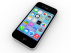 									  …………………………………......     ......…………………………………………………………………………...									  …………………………………......Autre(s) professeur(s) : ....…………………………………………..………………………………...									  …………………………………......     			     ....………………………………………….………………………………...									  …………………………………......Echéancier :	septembre 2018, début du contrat de lecture			16 février 2019, fin du contrat de lecture			18 mars 2019, délibération-proclamation du prix			10 avril 2019, remise du prix au lauréatL’inscription engage l’enseignant et la classe (voir chartes enseignant et délégué).Plusieurs classes peuvent être inscrites, mais l’association ne fournira qu’une série d’ouvrages par établissement jouant le jeu du contrat de lecture (6 exemplaires / titre).Date limite d’inscription :	VENDREDI 6 JUILLET 2018à retourner au :CDI – LGT « Les Droits de l’Homme »,  Pointe à Bacchus, 97170 Petit-BourgTel :  0590 95 40 28 /  Fax : 0590 95 67 50artslyceens971@yahoo.frCLASSE(S) ENTIERE(S)EFFECTIFS